Product Substitution Request Form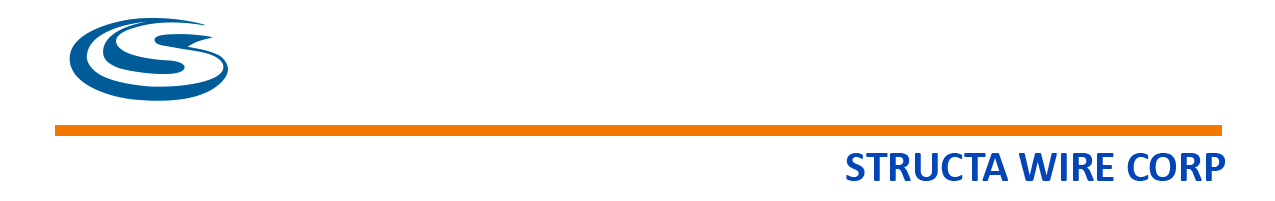 To: __________________________________________________________________________________________Project Name:__________________________________________________________________________________Project Location: _______________________________________________________________________________Specified Product: ______________________________________________________________________________Proposed Product Substitution (Circle Desired Products):Structalath 	Structalath 316	Structalath Twin Trac	Structalath Twin Trac 316	Mega Lath	Vtruss Walls & Ceiling (Rib Lath)		Vtruss CornersPlease Find Attached:	- Product DescriptionsSubmitted By:Name:		___________________________		Phone:	___________________________Date: 		___________________________		E-mail:	___________________________Company:	______________________________________________________________________*To be Completed by Architect or Engineer:Product  Accepted	____Product Rejected		____Name:	__________________________________________		Date: _________________________Signature: _____________________________________Notes:____________________________________________________________________________________________________________________________________________________________________________________________________________________________________________________________________________________________________________________________________________________________________________________StructalathStructalath No. 17 SF CR II is a welded wire lath engineered to enhance the performance of stucco cladding. Structalath is designed for worker friendly. Easy to handle, Structalath improves construction site efficiency. Structalath is an approved alternative to 1.14 lb/yd2 welded wire lath specified in ASTM C 933.Structalath 316STRUCTALATH 316 SFCR is a welded wire lath engineered to enhance the performance of stucco cladding. Structalath 316 is a modified version of our Structalath III that features a reduced furr depth for use with 1/2" systems – with or without foam. The flat furr design ensures there will be no damage to the vapour barrier and promotes uniform thickness in a one-coat system. Structalath 316 is enhanced with six secondary cold rolled longitudinal wires for improved attachment. Structalath 316 is easy to handle and improves construction site efficiency.Structalath Twin TracStructalath Twin is a self furring welded wire lath for use as an alternative to the 2.5 lb/yd2 diamond mesh metal lath as specified in ASTM C 847 and for use as an alternative to the  1.14 lb/yd2 welded wire lath specified in ASTM C 933. Structalath Twin Trac is similar to Structalath No. 17 ga. with an addition of eight secondary cold–rolled longitudinal wires. Excellent for commercial construction, Twin Trac has been designed to simplify the attachment of wire lath to wood and steel studs.Structalath Twin Trac 316Structalath Twin Trac 316 is a self furring welded wire lath for use as an alternative to the 2.5 lb/yd2 diamond mesh metal lath as specified in ASTM C 847 and for use as an alternative to the 1.14 lb/yd2 welded wire lath specified in ASTM C 933. Structalath Twin Trac 316 is a version of Structalath Twin Trac that features reduced furr depth for use with 1/2" systems – with or without foam. The flat furr design ensures there will be no damage to the vapour barrier and promotes uniform thickness.Mega Lath Structa Mega Lath is a self-furring welded wire lath for use as an alternative to 3.4 lb/yd2 diamond mesh metal lath specified in ASTM C 847 and for use as an alternative to 1.4 lb/yd2 woven wire lath as specified in ASTM C 1032. Mega Lath is the heaviest and strongest welded wire lath available in rolls today. At 1.95 lb/yd2, Mega Lath can be installed 24" OC over open framing and was engineered to meet weight requirements for architectural stone product installations.V-Truss Walls and CeilingsV-Truss Walls & Ceilings (Structa Rib Lath) is designed for superior performance of stucco  on overhead surfaces. V-Truss Walls & Ceilings is a self-furring welded wire lath for use as an alternative to 3/8" 3.4/yd2 rib metal lath specified in ASTM C 847 for use in Three-coat stucco  and as an alternative to the 1.4 lb/yd2 woven wire lath specified in ASTM C 1032.     V-Truss Straight CornersStructa V Truss Straight Corner is an improvement on our original Structacorner design.  V Truss provides greater strength, ease of installation and increased embedment. V Truss is the result of our continued commitment to provide the best lathing products possible.